 For Pics of these badges see your Section wall charts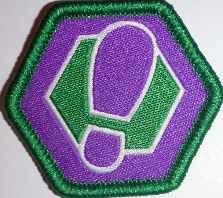   Milestone Badge 1                   Participation                                Assist                                  LeadCheck on your Term program for what parts have been done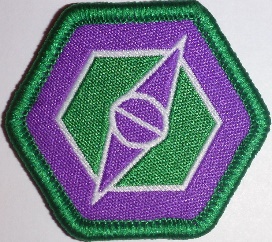 Milestone Badge 2                    Participation                               Assist                                 Lead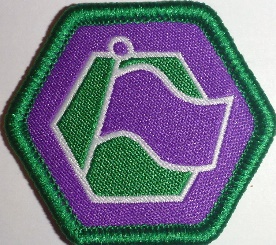 Milestone Badge 3                   Participation                                 Assist                                 Lead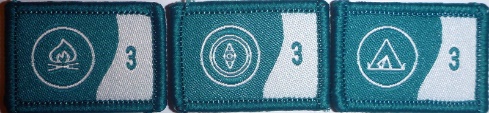 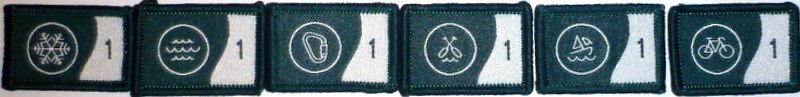 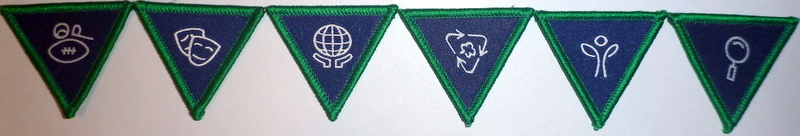 See badges on separate sheet     sample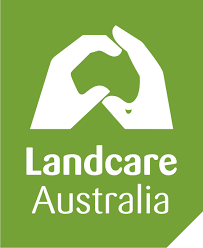 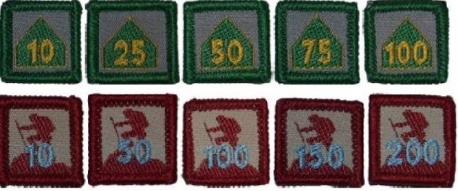 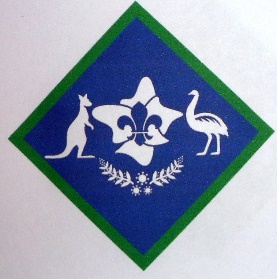 NAME:     Scouts      Joined Section date: PL/patrol                            DOB    15 th birthday date: INTRODUCTION TO SCOUTING        discussion with PL / Leader                                date: INTRODUCTION TO THE SECTION   discussion with PL / Leader                                date: Nights/activities123456121CommunityCreativeOutdoorsPersonal Growth               Awarded Nights/activities1234512312CommunityCreativeOutdoorsPersonal Growth               Awarded Nights/activities123412341234CommunityCreativeOutdoorsPersonal Growth               AwardedOUTDOOR ADVENTURE SKILLS     OAS      3 Core skills           *  Check your LOG & OnlineOUTDOOR ADVENTURE SKILLS     OAS      3 Core skills           *  Check your LOG & OnlineOUTDOOR ADVENTURE SKILLS     OAS      3 Core skills           *  Check your LOG & OnlineOUTDOOR ADVENTURE SKILLS     OAS      3 Core skills           *  Check your LOG & OnlineOUTDOOR ADVENTURE SKILLS     OAS      3 Core skills           *  Check your LOG & OnlineBADGESTAGE 1   &  2STAGE 3   &  4STAGE 5STAGE 6 +BUSHCRAFTBUSHWALKINGCAMPINGOUTDOOR  ADVENTURE  SKILLS     OAS      6 other skills           *  Check your LOG & OnlineOUTDOOR  ADVENTURE  SKILLS     OAS      6 other skills           *  Check your LOG & OnlineOUTDOOR  ADVENTURE  SKILLS     OAS      6 other skills           *  Check your LOG & OnlineOUTDOOR  ADVENTURE  SKILLS     OAS      6 other skills           *  Check your LOG & OnlineOUTDOOR  ADVENTURE  SKILLS     OAS      6 other skills           *  Check your LOG & OnlineBADGESTAGE 1  &  2STAGE  3  &  4STAGE 5STAGE 6+Alpine- skiingAquatics, swimmingEtcBoating- sailing Paddling, canoeingCyclingVertical, climbing, caveSPECIAL INTEREST AREA.               * Your choice, design your challenge – 8  hours eachSPECIAL INTEREST AREA.               * Your choice, design your challenge – 8  hours eachSPECIAL INTEREST AREA.               * Your choice, design your challenge – 8  hours eachSPECIAL INTEREST AREA.               * Your choice, design your challenge – 8  hours eachSPECIAL INTEREST AREA.               * Your choice, design your challenge – 8  hours eachSPECIAL INTEREST AREA.               * Your choice, design your challenge – 8  hours eachSPECIAL INTEREST AREA.               * Your choice, design your challenge – 8  hours eachAdventure & SportArts & LiteratureCreating a Better WorldEnvironmentGrowth & DevelopmentSTEM & InnovationADDITIONAL AWARDS    see Record BookADDITIONAL AWARDS    see Record BookADDITIONAL AWARDS    see Record BookADDITIONAL AWARDS    see Record BookLANDCAREParticipate in 3 National accredited environment events. See bookEvent 1: _______________Time Spent :  ___________ Date:   ______ _________Event 2: _________________Time Spent :  _____________ Date:   ______ _________Event 3: _________________Time Spent :  _____________ Date:   ______ _________FIRST AID     see Record bookComplete a 1st Aid Course with a Registered Training Organisation.The training may be completed through workplace or volunteer trainingTake an Update course annuallyMESSENGERS of PEACELearn about the Messengers of Peace initiative in a Cub Scout meeting or online.Date CompletedParticipate in a community involvement action organised together with your Patrol.Date CompletedShare your actions online with the help of an adult at scout.org/messenger of peaceDate CompletedTHEIR SERVICE –OUR HERITAGEParticipate in 3 ActivitiesSee Record bookWORLD ENVIRONMENT BADGEDiscuss with leadersSee Record bookCAMPER AWARDDepicts total number of nights spent under canvasIncrements as  10, 25, 50, 75 & 100 nights See LOG & Terrain recordsWALKABOUT AWARDDepicts total number of kilometres covered on Scouting ActivitiesIncrements as 10, 50, 100, 150, 200, 300, 400 & 500 kilometresSee LOG & Terrain recordsPEAK AWARD                          AUSTRALIAN SCOUT AWARD                                 DatesPEAK AWARD                          AUSTRALIAN SCOUT AWARD                                 DatesPEAK AWARD                          AUSTRALIAN SCOUT AWARD                                 DatesMilestone 3 badge-    Outdoor Adventure Skills      10 stages completed whilst in Scouts     Outdoor Adventure Skills      10 stages completed whilst in Scouts     Outdoor Adventure Skills      10 stages completed whilst in Scouts     Bushcraft       Stage 5    Min          if new to Scouts then 3 Core by 5 Stages = 15Bushcraft       Stage 5    Min          if new to Scouts then 3 Core by 5 Stages = 15Bushwalking Stage 5     minBushwalking Stage 5     minCamping       Stage 5       minCamping       Stage 5       minOthers:Others:6 Special Interest Areas. Minimum choice of 3 from the 6 areas,  8 hours each6 Special Interest Areas. Minimum choice of 3 from the 6 areas,  8 hours each1.1.2.2.3.3.4.4.556.6.Leadership Course           at least 1 dayLeadership Course           at least 1 dayAdventurous Journey     Plan & lead a journey of at least 3 days and 2 nightsAdventurous Journey     Plan & lead a journey of at least 3 days and 2 nightsPersonal Reflection            review of what has been achievedPersonal Reflection            review of what has been achievedUnit Council review   Unit Council review   